РОССИЙСКАЯ ФЕДЕРАЦИЯКОСТРОМСКАЯ ОБЛАСТЬГАЛИЧСКИЙ МУНИЦИПАЛЬНЫЙ РАЙОН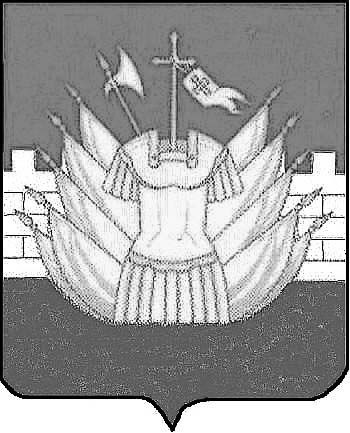 СОВЕТ ДЕПУТАТОВ ДМИТРИЕВСКОГО СЕЛЬСКОГО ПОСЕЛЕНИЯРЕШЕНИЕот «16  » марта   2016 года № 35О внесении изменений в Положение о порядке сообщения отдельными категориями лиц о получении подаркав связи с протокольными мероприятиями, служебными командировками и другими официальными мероприятиями, участие в которых связано с исполнением ими служебных( должностных) обязанностей, сдачи и оценки подарка, реализации (выкупа) и зачисления средств, вырученных от его реализации         В целях приведения муниципального правового акта в соответствие с действующим законодательством,  Совет депутатов Дмитриевского сельского поселения РЕШИЛ :        1. Внести в Положение о порядке сообщения отдельными категориями лиц о получении подарка в связи с протокольными мероприятиями, служебными командировками и другими официальными мероприятиями, участие в которых связано с исполнением ими служебных( должностных) обязанностей, сдачи и оценки подарка, реализации (выкупа) и зачисления средств, вырученных от его реализации, утвержденное решением Совета депутатов Дмитриевского сельского поселения от 29 декабря 2015 года № 25следующие изменения:      1.1. пункт 5 дополнить абзацем следующего содержания:« Уведомление регистрируется в Журнале регистрации уведомлений о получении подарка в день его поступления ответственному лицу администрации сельского поселения».      2. Настоящее решение вступает в силу со дня его официального опубликования (обнародования).                                                                                                                                 Глава сельского поселения                                                    А.В.Тютин